UNITED FASHIONFashion Weekend SkopjeMarch 29 – April 01, 2019 (brand name or designer name)
Production Survey
Deadline: December 12, 2018Please fill in this form with information about your current production or production experience from the past.
OVERALL INFORMATION
Production country:				
Time for prototype development offered by producer:			            	             
Production and shipping time:			Payment conditions offered by producer:	

Specific requirements when looking for a future producer:  		                          

PRODUCTION COSTS

Approximate production costs per category. 
Please fill in for those products in your production range:

Shirt						
T-Shirt						
Blouse						
Jacket						
Coat						
Dress						
Skirt						
Pants						
Shoes						
Other						

Surcharge for prototypes:			
TRANSPORT COSTS

Transport costs – fabrics:			
Transport costs – finished goods:		
Import/Export taxes – fabrics:			
Import/Export taxes – finished goods:		

PRODUCTION QUANTITIES

Required production quantities per product category:			                          

Minimum order quantity offered by producer:				                         

________________A project of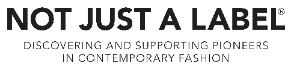 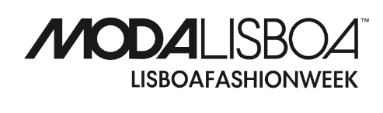 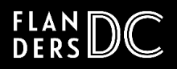 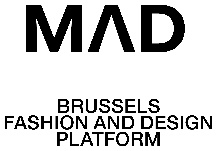 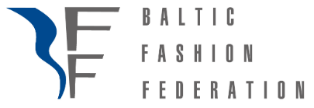 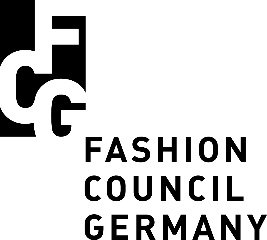 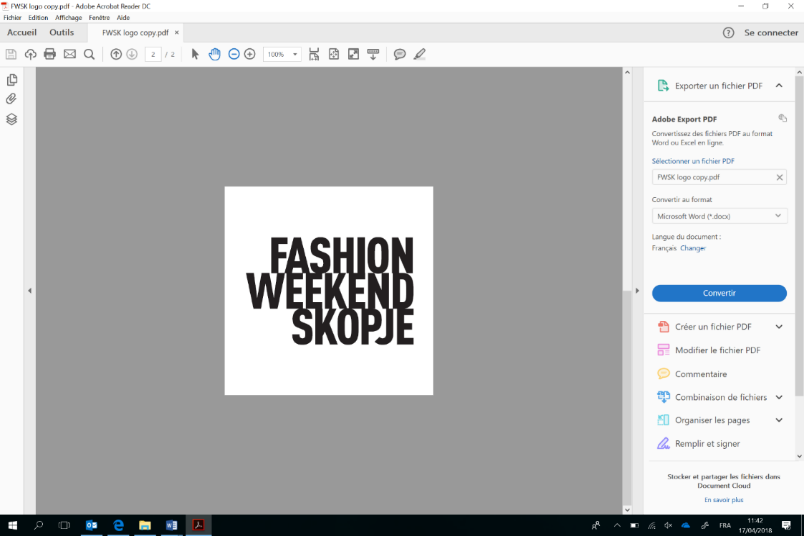 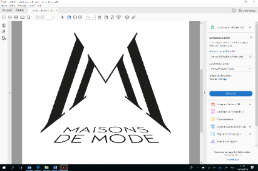 Supported by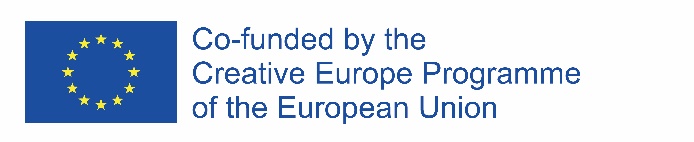 